BRIGA O SEBI – ZDRAVLJE: 2.dio (7.12.)DANAS RAZGOVARAMO O ZDRAVLJU. ŠTO NAM SVE TREBA DA BUDEMO ZDRAVI? TREBA NAM ZRAK, VODA, HRANA, TJELESNA AKTIVNOST, SAN, ODRŽAVANJE OSOBNE HIGIJENE, DOM. 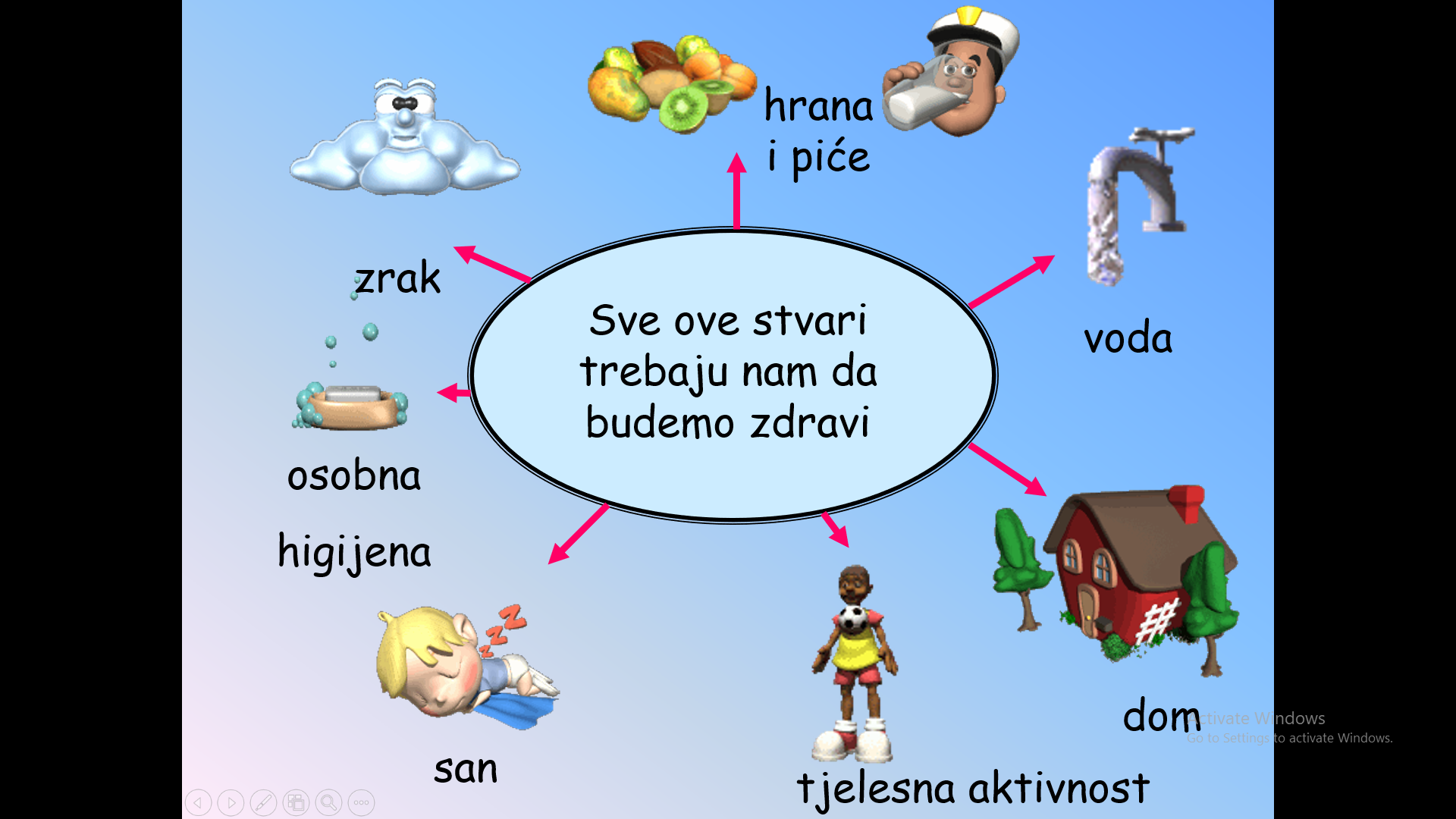 ZAŠTO NAM TO SVE TREBA? NASTAVLJAMO GDJE SMO STALI PROŠLI SAT!ZAŠTO  NAM  TREBA  SAN?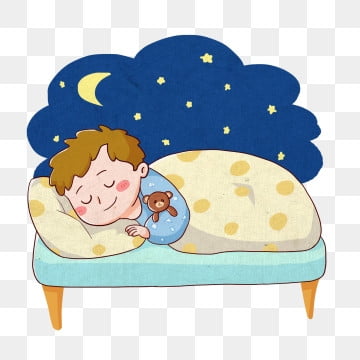 NAŠE  TIJELO  TREBA  ODMOR,  ZATO  SPAVAMO.SPAVANJE  NAM  VRAĆA  ENERGIJU.AKO  NE  SPAVAMO  DOVOLJNO  PREUMORNI  SMO  ZA UČENJE I IGRU.ZAŠTO  JE  DOM  VAŽAN  ZA  ZDRAVLJE? 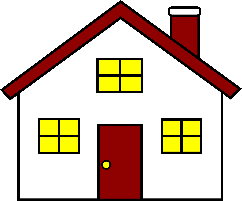 DOM  NAS  ŠTITI  OD  VREMENSKIH  I  DRUGIH NEPOGODA  (OPASNOSTI).HLAD  NAS  ŠTITI  OD  SUNCA  I  VRUĆINE  LJETI.KADA  SMO  ZDRAVI  NAŠE  TIJELO  LAKŠE  SE  BORI S  VIRUSIMA  I  BAKTERIJAMA.PONOVIMO*NAPOMENA: Ovisno o mogućnostima Vašeg djeteta, moguće je odgovoriti pismeno ili usmeno. GDJE SE SKLANJAMO OD VREMENSKIH I DRUGIH OPASNOSTI?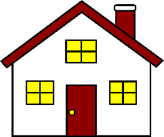 ________________________________________ KAKO ODMARAMO TIJELO?________________________________________